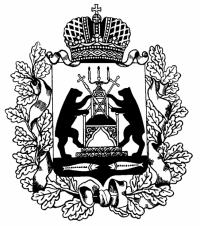 Российская ФедерацияНовгородская областьТерриториальная избирательная комиссияШимского районаПостановление6  августа 2020  года		                                                               № 94/1-3  р. п. ШимскОб отказе в регистрации кандидатав депутаты Совета депутатов Шимского городского поселения Шимского района третьего созыва по пятимандатному избирательному  округу № 1 Загорского Алексея Владимировича           Проверив соблюдение порядка выдвижения избирательным объединением «НОВГОРОДСКОЕ ОБЛАСТНОЕ ОТДЕЛЕНИЕ Политической партии «КОММУНИСТИЧЕСКАЯ ПАРТИЯ КОММУНИСТЫ РОССИИ» кандидата  в депутаты Совета депутатов Шимского городского поселения Шимского района третьего созыва по пятимандатному избирательному округу № 1 Загорского Алексея Владимировича  требованиям областного закона от 30.07.2007 №147-ОЗ «О выборах депутатов представительного органа муниципального образования в Новгородской области» (далее - областного закона № 147-ОЗ) и необходимые для регистрации кандидата документы, Территориальная избирательная комиссия Шимского района установила следующее:В соответствии с частью 1 статьи 32 областного закона   № 147-ОЗ, постановлением Территориальной избирательной комиссии Шимского района от 25.06.2020 № 83/2-3 (в ред. № 88/1-3 от 10.07.2020)  «О количестве подписей избирателей, необходимых для регистрации кандидатов  в депутаты Совета депутатов Шимского городского, Медведского, Подгощского и Уторгошского сельских поселений, Глав Медведского, Подгощского и Уторгошского сельских поселений, назначенных на 13 сентября 2020 года и о количестве подписей избирателей, подлежащих проверке» в поддержку выдвижения кандидата в депутаты Совета депутатов Шимского городского поселения Шимского района третьего созыва по пятимандатному избирательному округу № 1 количество подписей избирателей, необходимых для регистрации кандидата  -1029 июля 2020 года кандидатом в депутаты Совета депутатов  Шимского городского поселения Шимского района третьего созыва по пятимандатному избирательному округу № 1 Загорским Алексеем Владимировичем в числе других документов для регистрации было представлено три подписных листа с подписями избирателей в поддержку выдвижения кандидата. Все представленные подписи проверены.           30 июля 2020 года  Рабочей группой по приему и проверке избирательных документов, представляемых кандидатами, уполномоченными представителями избирательных объединений в Территориальную избирательную комиссию Шимского района при проведении выборов депутатов представительного органа муниципального образования, Главы муниципального образования, состав которой утвержден постановлением Территориальной избирательной комиссии Шимского района от 26.06.2020 № 85/7-3 была проведена проверка подписей, содержащихся в подписных листах, представленных кандидатом в депутаты Совета депутатов Шимского городского поселения Шимского района третьего созыва по пятимандатному избирательному округу № 1 Загорского Алексея Владимировича.По результатам проверки было установлено, что в подписном листе № 1 в строках 1-5 и в подписном листе  № 2  в строках 1-5    содержатся подписи избирателей с исправлениями в датах их внесения в подписной лист,   специально не оговоренные избирателями.Согласно    пункту 6 части 7 статьи 35 областного закона   № 147-ОЗ недействительными признаются подписи избирателей с исправлениями в датах их внесения в подписной лист, если эти исправления специально не оговорены избирателями.       Копии итогового протокола проверки подписных листов с подписями избирателей в поддержку выдвижения кандидата в депутаты Совета депутатов Шимского городского поселения Шимского района третьего созыва по пятимандатному  избирательному округу № 1 Загорского Алексея Владимировича и ведомости проверки подписных листов, в которой указаны основания (причины) вручены Загорскому Алексею Владимировичу  30 июля 2020 года.Таким образом, количество достоверных подписей, проставленных в подписных листах поддержки кандидата Загорского Алексея Владимировича, составляет две подписи. В соответствии пунктом 7 части 7 статьи 36 областного закона   № 147-ОЗ недостаточное количество достоверных подписей избирателей, представленных для регистрации кандидата, является основанием для отказа в регистрации кандидата.Территориальная избирательная комиссия Шимского районаПОСТАНОВЛЯЕТ:1. Отказать в регистрации кандидата в депутаты Совета депутатов Шимского городского поселения Шимского района третьего созыва по пятимандатному избирательному округу № 1 Загорского Алексея Владимировича, 1984 года рождения, первого секретаря Комитета НОВГОРОДСКОГО ОБЛАСТНОГО ОТДЕЛЕНИЯ Политической партии КОММУНИСТИЧЕСКАЯ ПАРТИЯ КОММУНИСТЫ РОССИИ, проживающего в г. Великий Новгород Новгородской области, выдвинутого избирательным объединением «НОВГОРОДСКОЕ ОБЛАСТНОЕ ОТДЕЛЕНИЕ Политической партии КОММУНИСТИЧЕСКАЯ ПАРТИЯ КОММУНИСТЫ РОССИИ», члена «Политической партии КОММУНИСТИЧЕСКАЯ ПАРТИЯ КОММУНИСТЫ РОССИИ». 2. Направить настоящее постановление Загорскому Алексею Владимировичу.3. Направить дополнительному офису № 8629/0167 публичного акционерного общества «Сбербанк России» письменное указание о прекращении с 6 августа 2020 года финансовых операций по специальному избирательному счету Загорского Алексея Владимировича, за исключением возврата в избирательный фонд неизрасходованных средств и зачисления на указанный счет средств, перечисленных до указанной даты.4. Загорскому Алексею Владимировичу: 1) перечислить неизрасходованные средства, находящиеся на специальном избирательном счете, гражданам и (или) юридическим лицам, внесшим добровольные пожертвования либо осуществившим перечисления в избирательный фонд, пропорционально вложенным ими средствам (за вычетом расходов на пересылку);2) закрыть специальный избирательный счет;3) представить в Территориальную избирательную комиссию Шимского района итоговый финансовый отчет, первичные финансовые документы, подтверждающие поступление и расходование средств избирательного фонда, справку кредитной организации                                                                                                                                                                                                                                                                                                                                                                                                                                                                                                                                                                                                                                                                                                                                                                                                                                                                                                                                                                                                                                                                                                                                                                                                                                                                                                                                                                                                                                                                                                                                                                                                                                                                                                                                                                                                                                                                                                                                                                                                                                                                                                                                                                                                                                                                                                                                                                                                                                                                                                                                                                                                                                                                                                                                                                                                                                                                                                                                                                                                                                                                                                                                                                                                                                                                                                                                                                                                                                                                                                                                                                                                                                                                                                                                                                                                                                                          о закрытии специального избирательного счета, а также материалы, предусмотренные частью 4 статьи 52 областного закона № 147-ОЗ, или их копии после принятия настоящего постановления, но не позднее чем через 30 дней со дня официального опубликования результатов выборов депутатов   Совета депутатов Шимского городского поселения Шимского района третьего созыва по пятимандатному  избирательному округу № 1.  5. Направить настоящее постановление для опубликования в газету «Шимские вести» и  разместить на странице Территориальной избирательной комиссии Шимского района сайта Администрации Шимского муниципального района в информационно-телекоммуникационной сети «Интернет». Председатель Территориальнойизбирательной комиссииШимского района                                                                           Е.Л.ИщукСекретарь Территориальной избирательной комиссииШимского района                                                                  Н.В.Чухненкова